Daily tasksDaily tasksDaily tasksDaily tasksDaily tasksDaily tasksReadingRead your reading book, or any other book, magazine etc. AFTER reading, write 3 quiz questions about the book. See if your family member can answer them.Log onto Bug Club and read some new books too!ReadingRead your reading book, or any other book, magazine etc. AFTER reading, write 3 quiz questions about the book. See if your family member can answer them.Log onto Bug Club and read some new books too!SpellingWrite sentences with your spelling words. Pick 4 different words from your year group list to practise daily.There are also spelling activities for you to complete on Bug Club, Education City and Purple Mash.SpellingWrite sentences with your spelling words. Pick 4 different words from your year group list to practise daily.There are also spelling activities for you to complete on Bug Club, Education City and Purple Mash.Times tablesPractise your 2, 5 and 10 times tables. You can chant them, write them down or get a family member to quiz you!White Rose Maths Hub also have some helpful home learning resources.https://whiterosemaths.com/homelearning/year-2/Times tablesPractise your 2, 5 and 10 times tables. You can chant them, write them down or get a family member to quiz you!White Rose Maths Hub also have some helpful home learning resources.https://whiterosemaths.com/homelearning/year-2/Tasks that I can select each dayTasks that I can select each dayTasks that I can select each dayTasks that I can select each dayTasks that I can select each dayTasks that I can select each dayWe are all scientists!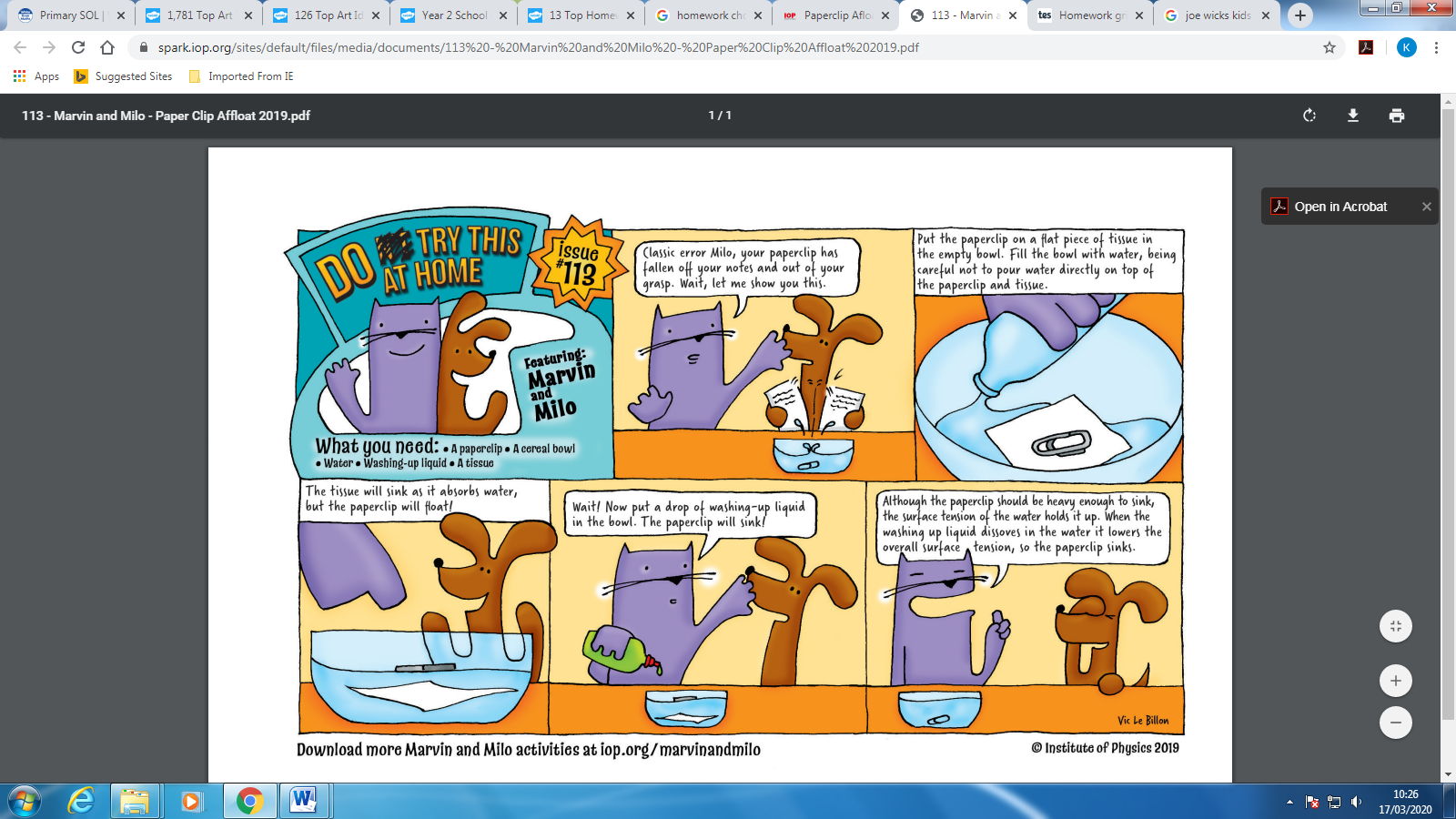 Join Marvin and Milo in completing some scientific experiments at home! http://www.physics.org/marvinandmilo.aspPhysical activityGet your hearts racing by doing at least 10minutes of exercise every day. Can you try and make up a 5 minute exercise routine of your own like Joe Wicks?Physical activityGet your hearts racing by doing at least 10minutes of exercise every day. Can you try and make up a 5 minute exercise routine of your own like Joe Wicks?ArtMake some wild art using sticks, leaves, flowers and anything else that you can find outdoors. ArtMake some wild art using sticks, leaves, flowers and anything else that you can find outdoors. Write all about it!Create a comic strip about an animal that turns into a super hero! What adventures could it go on? Will it have a super power? Don’t forget to include some cool drawings to match.Family timeCould you make a family kindness jar? Every time that somebody does something kind at home write it on a piece of paper and put it in the jar. When the jar is full everyone deserves a treat!IndependenceIf you go on a daily walk, take note of all of the things that you can see in your local area. Make a scavenger hunt for somebody to complete. Can they spot all of the things on your list?Make a den at home or find an unusual place to read and book. Take a picture and email it to me!IndependenceIf you go on a daily walk, take note of all of the things that you can see in your local area. Make a scavenger hunt for somebody to complete. Can they spot all of the things on your list?Make a den at home or find an unusual place to read and book. Take a picture and email it to me!IndependenceIf you go on a daily walk, take note of all of the things that you can see in your local area. Make a scavenger hunt for somebody to complete. Can they spot all of the things on your list?Make a den at home or find an unusual place to read and book. Take a picture and email it to me!IndependenceIf you go on a daily walk, take note of all of the things that you can see in your local area. Make a scavenger hunt for somebody to complete. Can they spot all of the things on your list?Make a den at home or find an unusual place to read and book. Take a picture and email it to me!IndependenceIf you go on a daily walk, take note of all of the things that you can see in your local area. Make a scavenger hunt for somebody to complete. Can they spot all of the things on your list?Make a den at home or find an unusual place to read and book. Take a picture and email it to me!